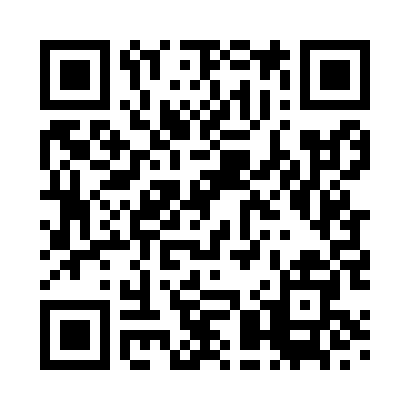 Prayer times for Ardtornish Bay, UKWed 1 May 2024 - Fri 31 May 2024High Latitude Method: Angle Based RulePrayer Calculation Method: Islamic Society of North AmericaAsar Calculation Method: HanafiPrayer times provided by https://www.salahtimes.comDateDayFajrSunriseDhuhrAsrMaghribIsha1Wed3:285:361:206:339:0511:132Thu3:275:341:206:349:0711:143Fri3:265:311:206:369:0911:154Sat3:255:291:206:379:1111:165Sun3:235:271:206:389:1311:176Mon3:225:251:206:399:1511:187Tue3:215:221:196:409:1811:198Wed3:205:201:196:429:2011:209Thu3:195:181:196:439:2211:2110Fri3:185:161:196:449:2411:2211Sat3:175:141:196:459:2511:2312Sun3:165:121:196:469:2711:2413Mon3:155:101:196:479:2911:2514Tue3:145:081:196:489:3111:2615Wed3:135:061:196:509:3311:2716Thu3:125:041:196:519:3511:2717Fri3:115:031:196:529:3711:2818Sat3:105:011:196:539:3911:2919Sun3:104:591:196:549:4111:3020Mon3:094:571:206:559:4211:3121Tue3:084:561:206:569:4411:3222Wed3:074:541:206:579:4611:3323Thu3:064:531:206:589:4811:3424Fri3:064:511:206:599:4911:3525Sat3:054:501:207:009:5111:3626Sun3:044:481:207:009:5311:3727Mon3:044:471:207:019:5411:3728Tue3:034:451:207:029:5611:3829Wed3:024:441:207:039:5711:3930Thu3:024:431:217:049:5911:4031Fri3:014:421:217:0510:0011:41